Грунт SIL-PRIMER QUARTZ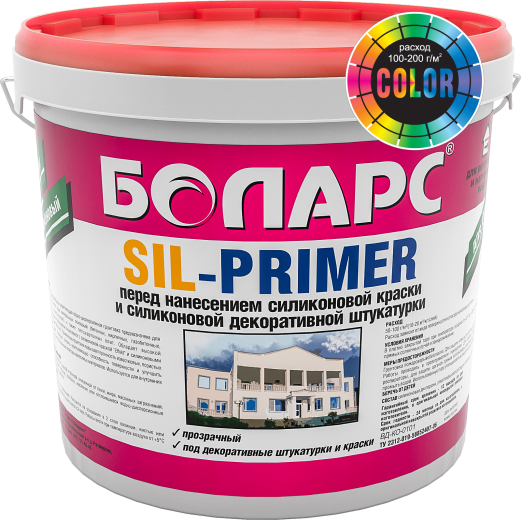 Пропитывающий, укрепляющий, укрывистый,Высокая паропроницаемость,Препятствует появлению высолов,Повышает адгезионный контакт с основанием .Предназначен для повышения адгезионного контакта и снижения впитывающей способности оснований для последующего нанесения декоративных штукатурок как на силиконовой, так и на акриловой основе. Применяется для придания дополнительной водостойкости поверхностям, подверженным солевым выцветам или воздействию влаги. Применяется для обработки бетонов, цементно-песчаных, гипсовых и цементно-известковых штукатурок, гипсокартонных и древесностружечных плит, прочных окрасочных покрытий. Используется в системах утепления фасадов перед нанесением декоративного финишного слоя. Для внутренних и наружных работ.Технические характеристикиФасовка и хранениеПоставляется в пластиковых ведрах по 3, 7, 15 кг, в евробаках по 40 кг. Срок годности 12 месяцев со дня изготовления, в оригинальной невскрытой упаковке производителя.ЦветБелый, колеруется по каталогам БОЛАРСВремя высыхания2 часаОтделочные работычерез 12 часовpH8,0 – 9,0Расход 250 г/м2Стойкость к водене менее 24 часовТемпература проведения работ+5°С...+30°СТемпература эксплуатации-40°С...+60°СМорозостойкостьне морозостойкий